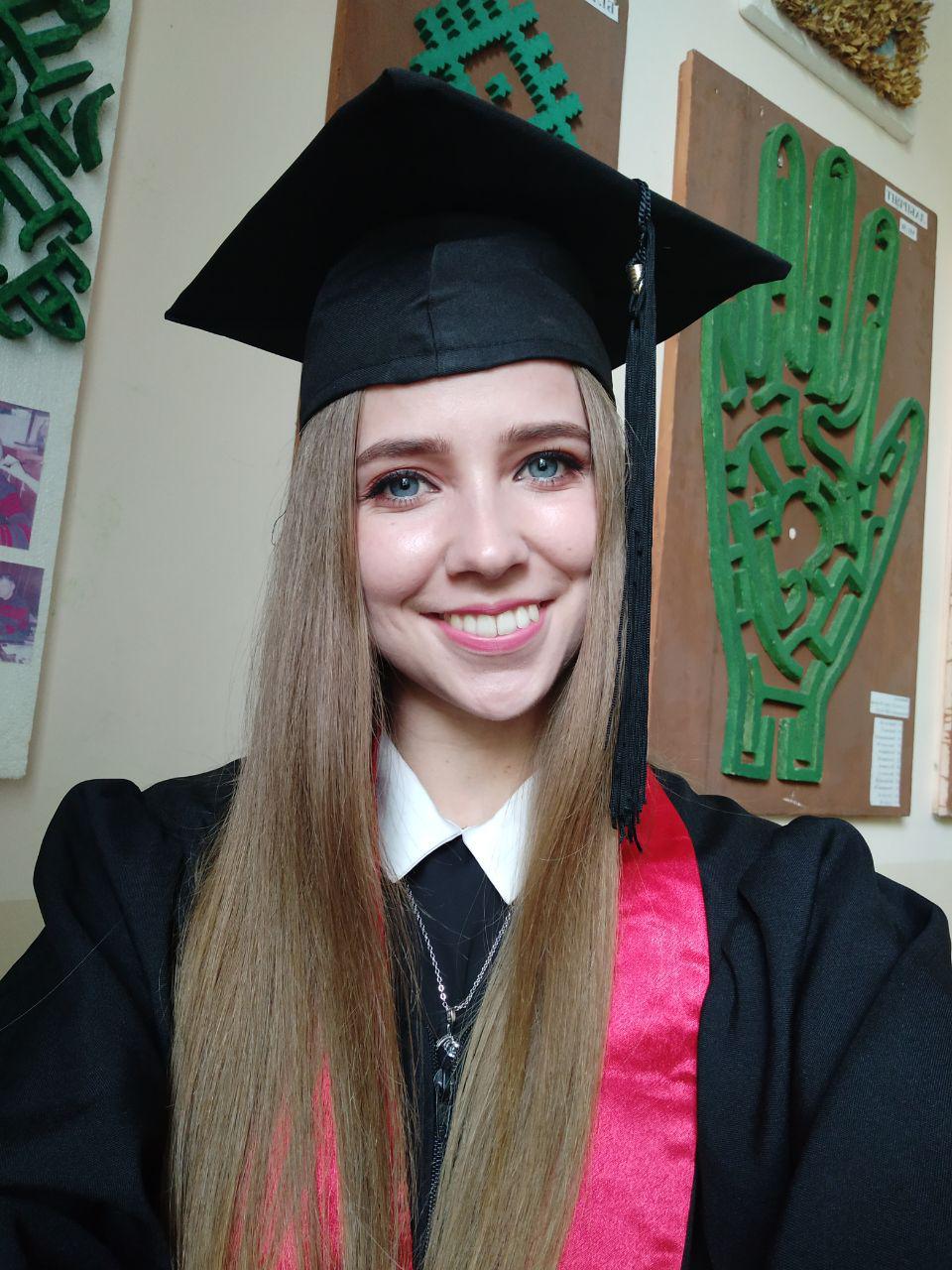 Приходько Дар’я ОлександрівнаНавчально науковий інститут лісового і садово-паркового господарства (ННІ ЛіСПГ)Кафедра: Ботаніки, дендрології та лісової селекції Спеціальність: 206 Садово-паркове господарство (https://nubip.edu.ua/node/46601 )Освітня програма: Садово-паркове господарствоМагістерська програма:  Ландшафтне будівництвоТема  магістерської роботи: Підбір перспективних деревних інтродуцентів для оптимізації складу насаджень ДП “Ківерцівське ЛГ” Волинського ОУЛМГКерівник: Шевчук Марія Олександрівна, кандидат сільськогосподарських наук, доцент ПУБЛІКАЦІЇ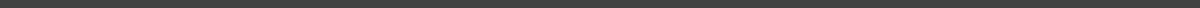 РЕФЕРАТОСОБИСТІ ДОСЯГНЕННЯДОСВІД РОБОТИПОСТЕРРЕЗЮМЕ